Name______________________________Date___________________Class_____QUIZ ANSWER KEYIntroduction to Robotics: Part 3The propulsion system is also called the:Structural systemMotion systemControl systemSensor systemWhich gear always goes in the numerator of a gear ratio calculation?The driving gearThe driven gearEither, it doesn’t matterNeither, this is not the way you calculate gear ratioThe gear ratio of 2 gears with the same pitch is the same as:The ratio of the diametersThe ratio of the number of gear teethThe ratio of the circumferencesAll of the aboveWhich device converts electrical energy into mechanical energy?GeneratorBatteryLight bulbMotorHow do we control the speed of a DC motor?By changing the wiresBy converting from DC to ACBy changing the amount of DC voltageYou cannot control the speed of a DC motorWhat is the relationship between DC motor speed and DC motor current?They are inversely relatedThey are directly relatedIt depends on the gear ratioThere is no relationship between DC motor speed and DC motor currentWhat symbol do we use for angular velocity?ΩωϕτWhat term is common for angular velocity in America?RPMMPHMPGRadians per secondWhich of the following gets electricity into the rotor?AxleStatorCommutatorBrushesWhich of the following switches voltage polarity during rotation?AxleStatorCommutatorBrushesWhich of the following connects the motor to the external load?AxleStatorCommutatorBrushesWhat symbol is used for torque?ΩωϕτCEMF is directly proportional to:CurrentTorqueAngular velocityTerminal resistanceGiven the following characteristics for a motor: (all values are at 7.2 V)Free Speed: 43 RPMStall Torque: 24 in·lbsStall Current: 3.34 ampsFree Current: 0.32 ampsWhat is the terminal resistance for this motor?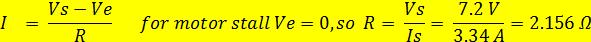 What is the constant of proportionality (ke) for the motor in question 14?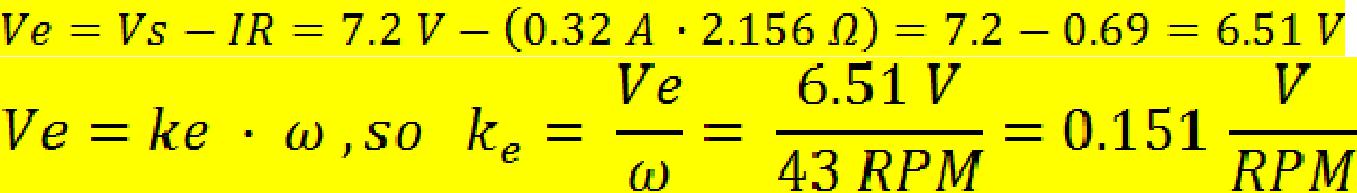 If the load applied to the motor in question 14 is 10 in-lb, what is the speed of this motor? = 25.08 RMP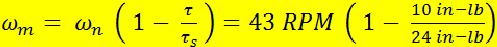 What current would this motor draw at the speed calculated in question 16?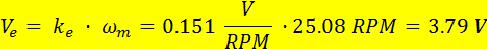  = 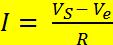 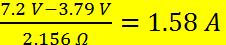 What is the optimal speed of the motor in question 16?Half of 43 RPM, or 21.5 RPMWhat makes this speed the optimal speed?The torque applied to the motor will be exactly one half stall torqueWhat would you have to do to get this motor to its optimal speed?Add a gear train with a gear ratio of  or 1.2, meaning a gear with 10 teeth driving a gear with 12 teeth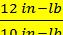 Describe 3 things gears are used for.To change a speed of rotation, to change a torque, to change the direction of motion of the torqueDescribe 2 things that happen to a DC motor when physical load (like the weight of a robot) increases.Motor speed decreases, motor current increasesDescribe why you get generator action in a motor.Because you have a conductor moving through a magnetic field, which are the conditions necessary for electrical generation.Draw a plot of speed vs. torque for a DC motor.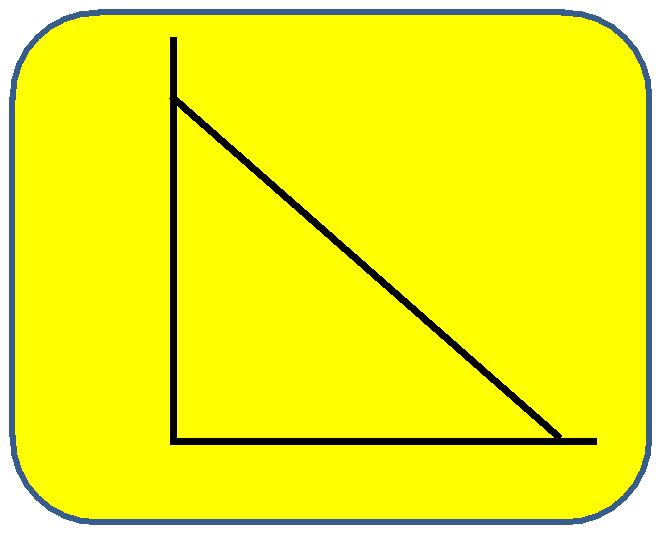 Draw a plot of current vs. torque for a DC motor.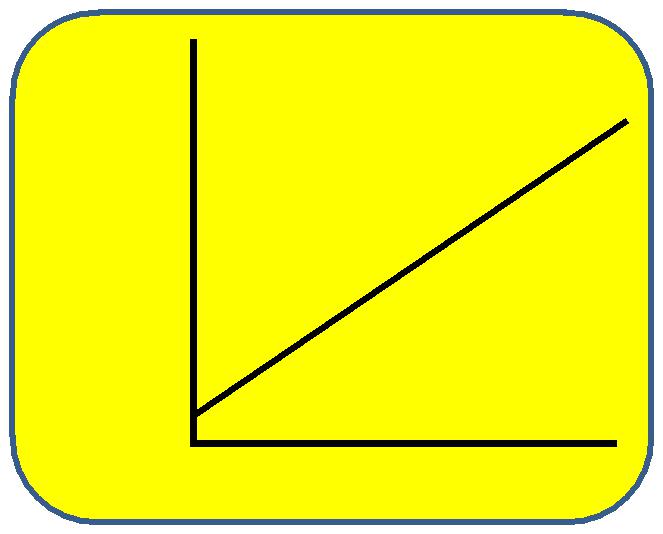 